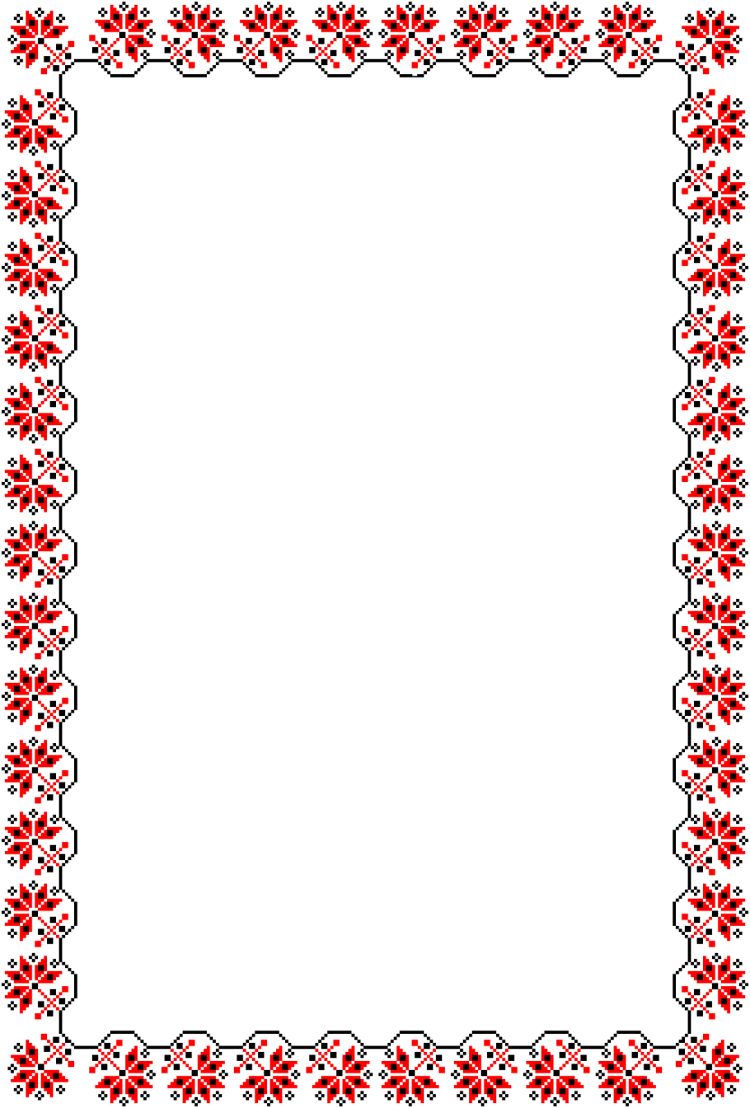 Перспективный план работы МБУК ЦК и БО«Благословенский»на 2023 год                                                                          «УТВЕРЖДАЮ»                                                        Глава                                                                                                 муниципального образования                                                                                            Благословенский сельсовет                                                                                                      __________Н.С.ШвецовОсновные направления дальнейшего развитияМБУК ЦК и БО «Благословенский»1.Развитие народного творчества и культурно – досуговой деятельности.Укреплять материально – техническую базу ДК; Приобрести новые костюмы для ансамбля «Уралочка», а также  детских ансамблей «Мечта» и «Сюрприз» Создать благоприятные условия для отдыха и занятий творчеством различных категорий граждан.Развивать современные формы организации культурного досугаУлучшить условия для существующих любительских клубов и формирований.Активизировать работу с детьми и молодёжью, сделать больший упор на массовые формы работы с молодёжью и детской аудиторией, не забывая о групповых и индивидуальных формах работы, устраивать больше конкурсов и тематических вечеров отдыха.Вести постоянную работу среди населения по вовлечению в кружки художественной самодеятельности, любительские объединения.Осуществлять тесный контакт с общеобразовательной школой и детским садом. Включать их во все концертные программы.2.Изучение,сохранение и развитие народной культуры Оренбуржья:Активно развивать клубные формы работы, способствующие сохранению местных народных традиций: сделать упор на изучение и развитие национальной культуры народов, проживающих на территории села.Сохранять и развивать песенное народное творчество, использовать и воссоздавать лучшие образцы песенной культуры родного края, включать в репертуар коллективов художественной самодеятельности произведений авторов нашего края.Сохранять и развивать народный танецСохранять и развивать народное прикладное искусство, выявлять и поддерживать талантливых самодеятельных художников и мастеров прикладников, предоставлять возможность участия мастеров декоративно – прикладного искусства на выставках районного и областного уровней.Поддержать и развивать творческие инициативы и новаторские идеи руководителей творческих коллективов и творческих работников.3.Повышение профессионального мастерства работников МБУК ЦК и БОУчастие в профессиональных конкурсах, семинарах Постоянное повышение квалификации в областном научном – методическом центре.Массовые культурно – досуговые мероприятияРабота с детьмиМероприятия по военно – патриотическомувоспитанию молодёжиНародно – художественное творчествоДиректор МБУКЦК и БО                                                                                                              Турбабина Н.Н                    Организационно – методическая деятельностьДиректор МБУК   ЦК и БО                                                                                             Турбабина Н.НАдминистративно – хозяйственная деятельностьДиректор МБУК ЦК и БО                                                                                       Турбабина Н.Н№ п/пСодержание и формы работыМесто проведения Сроки проведения Аудитория Источник финансирования Ответственный 1.Новогодняя дискотека «Хорошо, что каждый год, к нам приходит Новый год!»ДК1 января2 январяДля взрослого населения Турбабина Н.Н.Слепнева А.И.2.Рождественское представление «Волшебное приключение»ДК7 январяДля малышей и школьников Турбабина Н.Н.Слепнева А.И.3.Однажды в старый Новый год. Вечер отдыха «Для тех кому за…»ДКянварьДля взрослого населенияТурбабина Н.Н.Слепнева А.И.4.Обильный край, благословенный ДКДля всех категорий граждан Турбабина Н.Н.Слепнева А.И.5.Народное гуляние: «Русские забавы»ДКфевральДля всех категорий гражданТурбабина Н.Н.Слепнева А.И.6.Праздничный концерт, посвященный Дню защитника Отечества  «Солдат всегда солдат»ДКфевральДля всех категорий граждан Турбабина Н.Н.Слепнева А.И.7.Праздничный концерт «Для счастья женщина приходит в этот мир»ДКмартДля всех категорий граждан Турбабина Н.Н.Слепнева А.И.А8. Поэтический конкурс «Златые сны души»ДКмартУчащиеся 1-5 классов Турбабина Н.Н.Слепнева А.ИСамохина Т.П.9.Игровая программа «Весенний букет» посвященная международному женскому днюДКмартДети и родителиТурбабина Н.Н.Слепнёва А.И.9.«Я гуляю по апрелю»Развлекательная программа для молодёжиДКапрельДля молодёжиТурбабина Н.Н.Слепнева А.И10.Викторины ко Всемирному дню авиации и космонавтикиДКапрель1-4 классыТурбабина Н.Н.Слепнева А.И.Самохина Т.П11.Литературно-музыкальная композиция: «Есть память , которой не будет забвенья.»ДКмайДля всех категорий граждан Турбабина Н.Н.Слепнева А.И.Самохина Т.П12.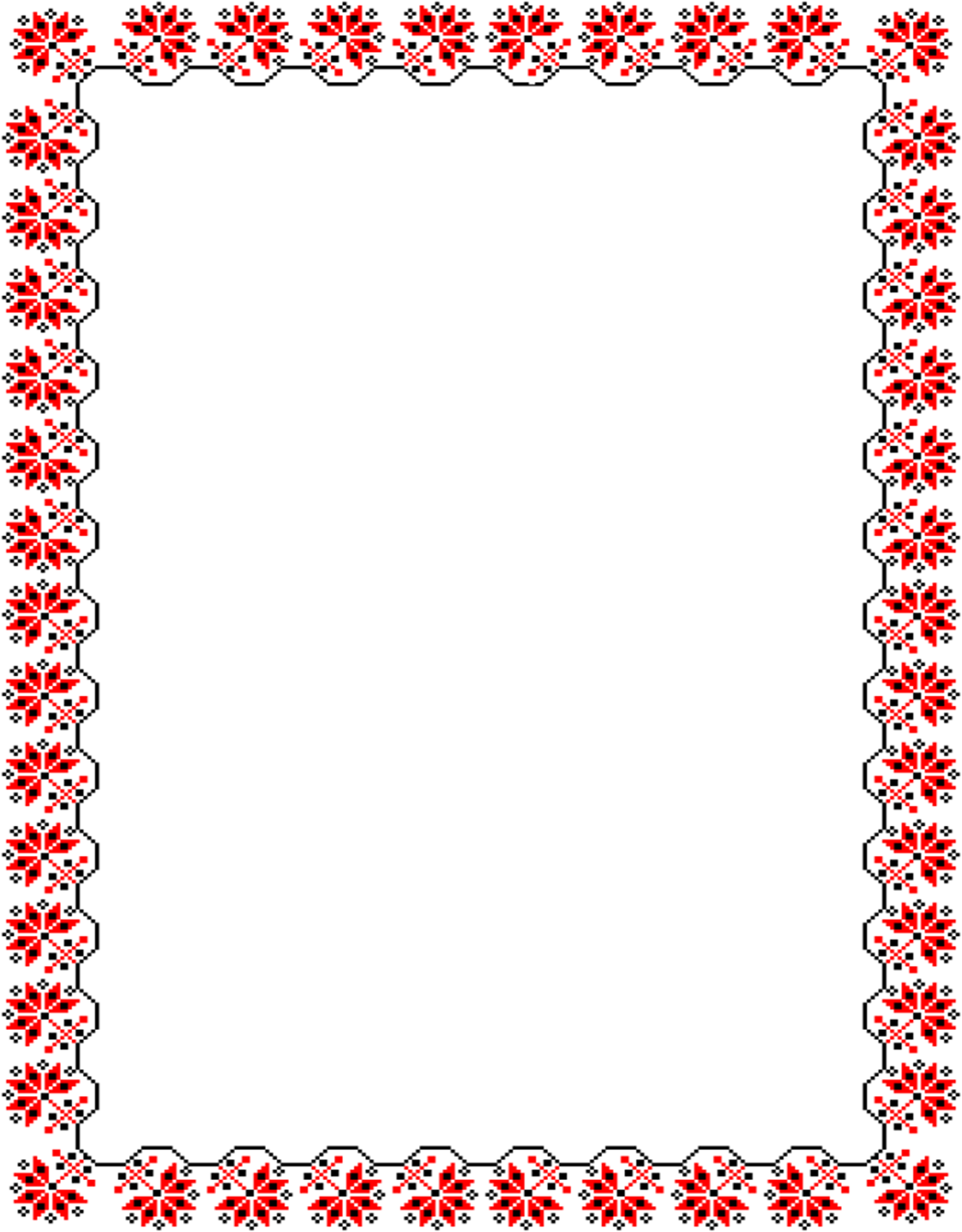 "Творческая весна Победы», праздничный концерт, посвящённый «Дню Победы»ДКмайДля всех категорий гражданТурбабина Н.Н.Слепнева А.И.13.Праздничный концерт, посвящённый «Дню детства»«Мир на планете, счастливы дети!»ДКиюньДля малышей и школьниковТурбабина Н.Н.Слепнева А.И.14.«Ликует матушка природа» (Троица) народное гулянье ДКиюньДля всех категорий граждан Турбабина Н.Н.Слепнева А.И.15.Вечер отдыха к Дню МолодёжиДКиюньДля молодёжиТурбабина Н.Н.Слепнева А.И.16. мероприятия ко Дню Петра и Февронии Муромских: Выставки семейных поделок «Семь «Я» — счастливая семья» • Познавательная программа «Традиции моей семьи» • Вечер отдыха молодых семей «По жизни вместе»ДКиюльДля всех категорий гражданТурбабина Н.Н.Слепнева А.И.17.«Трудовой десант» - уборка территории ДК с волонтерами «Чистый берег – чистая вода» - экологический субботникДКавгустподростки Турбабина Н.Н.Слепнева А.И.18.Праздник первоклассника «Школа, школа двери распахни….»ДК1сентябряДля учеников 1 классаТурбабина Н.Н.Слепнева А.И19.День села «Да будь же ты во век благословенно»ДКсентябрьДля всех категорий гражданТурбабина Н.Н.Слепнева А.И.20.Тематический вечер«В гостях у бабушки и дедушки»ДК1 октябряДля людей преклонного возрастаТурбабина Н.Н.Слепнева А.И.21.Праздничный концерт ко дню матери «Мама- одно есть слово на планете : МАМА!»ДКноябрьДля всех категорий граждан Турбабина Н.Н.Слепнева А.И.22."Творчество без границ" выставка работ детей и взрослых с ограниченными возможностямиДКдекабрьДля граждан с ограниченными возможностямиТурбабина Н.Н.Слепнева А.И.23.Новогоднее представление"Новогодние огни приглашают в сказку"ДК31 декабряДля всей категорий гражданТурбабина Н.Н.Слепнева А.И.24.Танцевальные вечера, дискотекиДКв течение годаДля всех категорий гражданТурбабина Н.Н.Слепнева А.И.25.Посещение театров, музеев с участниками художественной самодеятельностиДК1 раз в кварталУчастники худ.самодеятельностиТурбабина Н.Н.№ п/пСодержание и формы работыМесто проведения Сроки проведенияАудитория Источник финансированияОтветственный 1.«Волшебное приключение»игровая программа для малышейДКянварьДля малышей и школьниковТурбабина Н.НСлепнева А.И.2. "Рождественские Поздравления"ДК8 январяДля школьниковТурбабина Н.НСлепнева А.И.3.«Кабы не было зимы» спортивная игра посвящённая зимним каникуламДКфевральДля учащихся среднего звена Турбабина Н.НСлепнева А.И.4.«А мы масленицу провожаем…» фольклорное театрализованное представление ДКмартДля малышей и младших школьников Турбабина Н.НСлепнева А.И.5.«Подари улыбку миру». Развлекательная программа для детейДКапрельДля школьников Турбабина Н.НСлепнева А.И.6.«Неизведанное чудо»Викторины ко Всемирному дню авиации и космонавтикиДК11 апреля Для школьников Турбабина Н.НСлепнева А.И.Самохина Т.П7.Поздравление ветеранов ВОВ "У окна героя"ДК  майДля школьников Турбабина Н.НСлепнева А.И.8.«У Лукоморья дуб зеленый…»ДКиюньДля школьников Турбабина Н.НСлепнева А.И.9.«Кто если не я» детская танцевально-развлекательная программа на летней досуговой площадкеДКиюльДля учащихся среднего звена Турбабина Н.НСлепнева А.И.10.«У берега Урала» экологическая викторинаДКиюльДля учащихся среднего звена Турбабина Н.НСлепнева А.И.11.Акция «Чистое село»ДКавгустВолонтёры штаба Турбабина Н.НCлепнева А.И.12.«Школа, школа двери распахни….»театрализованная игровая программа ко дню ЗнанийДКсентябрьДля младших школьниковТурбабина Н.Н   Слепнева А.И.13.«Краски осени» игровая программаДКоктябрьДля школьников среднего звена Турбабина Н.НСлепневаА.И14.«Дары осени»ДК15 ноябряДля младших школьников Турбабина Н.НCлепнева А.И.15."Новогодние огни приглашают в сказку"ДК29 декабряДля школьниковТурбабина Н.НСлепнева А.И.16.Работа кружка «В гостях у сказки»ДКс сентября по июльШкольники 7-10 летТурбабина Н.НСлепнева А.И.17.Работа детского вокального ансамбля «Мечта»ДКс сентября по майДети от 6- 9 лет Слепнева А.И18.Работа детского вокального ансамбля «Сюрприз»ДКС сентября по майДети от 10-15 лет Слепнева А.И19.Кружок шахматистов ДКС сентября по май Дети от 6-14 летТурбабина Н.НСлепневаА.И.20.Кружок гитаристов ДКС сентября по май Дети от 6-14 летВеликороднов И.В.21Работа танцевального кружкаДКС января Дети 8-10 летШамова М.И19.Театр студия «Ягодка»ДКС сентября по май Дети от 6-14 летТурбабина Н.НСлепнева А.И.№ п/пСодержание и формы работыМесто проведения Сроки проведения Аудитория Источник финансирования Ответственный1.«Русский солдат умом и силой богат» - конкурсная - игровая программа ко дню Защитника ОтечестваДКфевральДля старшеклассниковТурбабина Н.НСлепнева А.И.2.«Отчизны верные сыны» - праздничная программа, посвященная Дню защитника ОтечестваДКфевральДля всех категорий гражданТурбабина Н.НСлепнева А.И.3.«Спасибо за победу и прадеду и деду» - праздничный концерт, посвященный Дню ПобедыДК 8 мая Для всех категорий гражданТурбабина Н.Н.Слепнева А.И.4.«Спасибо дедам за Победу» - патриотическая акция, посвящённая Дню Победы советского народа в Великой отечественной войне 1941-1945 годов ДК9 мая Для всех категорий граждан Турбабина Н.НСлепнева А.И.5.«Вспоминая дороги войны» - тематическая программа для детей (встреча с детьми ВОВ), посвященная Дню ПобедыДК12 мая Для подростков Турбабина Н.НСлепнева А.И.6.«Мы дети России» - спортивная программа для детей и подростков, посвященная Дню РоссииДК12 июня Для всех категорий граждан Турбабина Н.НСлепнева А.И.7.««Тот самый первый день войны» -  митинг, посвящённый дню памяти и скорби павших в ВОВДК22 июняДля всех категорий гражданТурбабина Н.НСлепнева А.И.8. «Мы вместе» - соревнования по настольному теннису, посвященные Дню народного единстваДК4 ноябряДля всех категорий граждан Турбабина Н.НСлепнева А.И.1.Организовывать выставки народных умельцев ДКв течение года Мастера прикладного искусства Турбабина Н.НМельникова Я.А2.Организовывать оригинальное подворье на районных праздников в течение года Мастера прикладного искусства, творческие коллективы с/советТурбабина Н.НСлепнева А.И3.Участие в районных праздниках русского фольклора в течение года Творческие коллективы с/советТурбабина Н.НСлепнева А.И.4.Участие народного ансамбля «Уралочка» и фольклорного театра «Благовест»По плану ЦКиДс/советТурбабина Н.НСлепнева А.И.5.Участие в фестивале «Обильный край благословенный»с/советТурбабина Н.НСлепнева А.И6.Организация и проведение районного праздника «Троица»июньДКТурбабина Н.Н.Слепнева А.И 1.Анализ работы СДК за 2022 год по годовой отчётности (статистический и текстовый )МБУК 1 кварталТурбабина Н.Н2.Организовывать рекламу по вовлечению в кружки художественной самодеятельностиМБУКв течение года Турбабина Н.Н3.Проводить опрос посетителей МБУК с целью изучения интересов и запросов населения, а также выявления мнения о качестве проводимых мероприятийМБУКв течение годаТурбабина Н.Н4.Освещение на страницах районной газеты «Сельские вести», областной газеты «Сударыня» работу МБУК в течение годаТурбабина Н.НСлепнева А.И.5.Выписывать журнал периодической печати «Чем развлечь гостей»1 и 2 полугодие Турбабина Н.НСамохина Т.П.6.Активно вести социальные сети МБУКав течение годаСлепнева А.И7.Продолжить накопление видео и фото материала со всех проводимых мероприятийв течение года Турбабина Н.НСлепнева А.И.Самохина Т.П.8.Изучение и обобщение, пропаганда и распространение передового опыта работыв течение годаТурбабина Н.Н9.Принимать активное участие в районных и областных праздниках и мероприятиях в течение года, согласно плану работы отдела культуры Турбабина Н.НСлепнева А.И.Самохина Т.П.1.Провести капитальный ремонт крышиориентировочно 3 квартал «Газпром добыча Оренбург»Турбабина Н.Н2.Провести ремонт в костюмерной комнате ориентировочно 3 квартал с/советТурбабина Н.Н3.Производить работу по благоустройству и озеленению прилегающей к ДК территориив течение года с/советТурбабина Н.Н4.Проводить работу по антитеррористической защите.в течение годас/советТурбабина Н.Н5.Приобрести костюмы для народного ансамбля «Уралочка», народного самодеятельного коллектива «Благовест»ориентировочно 2 кварталспонсорыТурбабина Н.Н6.Производить работу по выполнению пунктов предписания инспектора ПУ в течение года с/советТурбабина Н.Н